Board of Directors ApplicationApplicant InformationPLEASE LIST BOARDS AND COMMITTEES THAT YOU SERVE ON OR HAVE SERVED ON (BUSINESS, CIVIC, COMMUNITY, POLITICAL, RELIGIOUS, SOCIAL)EDUCATION/TRAINING/COMMITTEES/AWARDS/HONORS____________________________________________________________________________________________________________________________________________________________________________________________________________________________________________________________________________________________________________________________________________________________________________HOW DO YOU FEEL EOW WOULD BENEFIT FROM YOUR INVOLVEMENT ON THE BOARD?____________________________________________________________________________________________________________________________________________________________________________________________________________________________________________________________________________________________________________________________________________________________________________HOW DO YOU FEEL EOW WOULD BENEFIT FROM YOUR INVOLVEMENT ON THE BOARD?____________________________________________________________________________________________________________________________________________________________________________________________________________________________________________________________________________________________________________________________________________________________________________

SKILLS, EXPERIENCE AND INTEREST (PLEASE CIRCLE ALL THAT APPLY)Finance, Accounting 				Education, instruction			Event CoordinationAdministration, Management			Grant Writing				Social MediaCommunity Service				FundraisingProgram Evaluation/Development		Outreach, Advocacy	Personnel, Human Resources			Other _____________________Public Relations, Communications		Other _____________________Marketing					Others_____________________PLEASE LIST ANY BUSINESSES, ORGANIZATIONS, OR PEOPLE YOU HAVE RELATIONSHIPS WITH THAT COULD HELP ADVANCE THE MISSION OF THE EXTRAORDINARY WOMEN PROJECT._______________________________________________________________________________________________________________________________________________________________________________________________________________________________________________________________PLEASE TELL US ANYTHING ELSE ABOUT YOURSELF THAT YOU WOULD LIKE TO SHARE.____________________________________________________________________________________________________________________________________________________________________________________________________________________________________________________________________________________________________________________________________________________Thank you! A Board Member will reach out to you as soon as possible.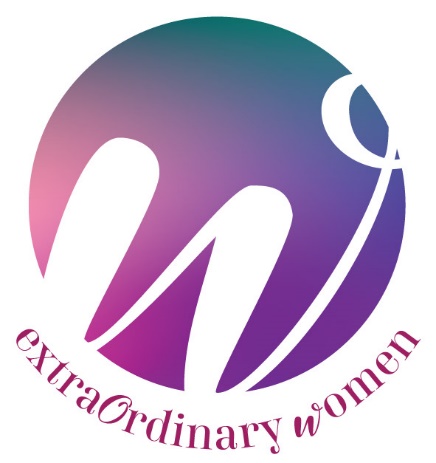 ExtraOrdinary Women Project BNwww.theextraordinarywomenprojectBN.org@ExtraOrdinaryWomenProjectBNP.O. Box 923 Bloomington, IL 61702-0923Full Name:Date:LastFirstAddress:Street AddressApartment/Unit #CityStateZIP CodePhone:EmailEmployerTitleFull Name:Date Served:Organization:Role:Full Name:Date Served:Organization::Role:Full Name:Date Served:Organization:Role